Aanmeldformulier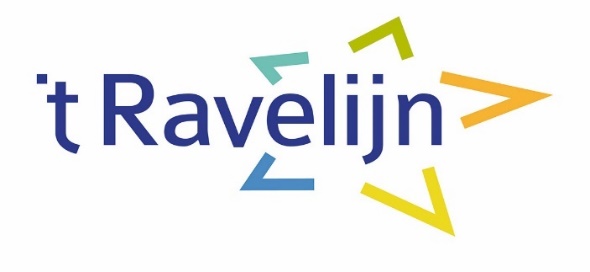 Datum aanmelding:		     			Ingevuld door:		     Reden aanmelding:		     Aanvraag is gericht op: SO (speciaal onderwijs), groep       SBO (speciaal basisonderwijs), groep       
Aanmelding betreft schooljaar:  2020-2021
Heeft u op meerdere scholen aangemeld?	     Zo ja, welke school heeft uw voorkeur?	     
 Aanmelding zonder toelaatbaarheidsverklaring Aanvraag toelaatbaarheidsverklaring is in behandeling Aanmelding met toelaatbaarheidsverklaring      Nummer:			           Afgiftedatum:		           Geldig tot:		           Aangevraagd via:	     

Voornamen leerling:		     					Roepnaam leerling:		     						Achternaam leerling:		     	Geslacht			 Jongen  MeisjeGeboortedatum:		     Geboorteplaats:		     Geboorteland: 		     Datum in Nederland		     Eerste nationaliteit:		     Tweede nationaliteit		     Adres:				     		 GeheimPostcode en woonplaats:	     Gemeente:			     Telefoonnummer:		     		 GeheimBSN nummer:		     



Naam ouders/verzorgers (1):	     	Adres: 			     Postcode en woonplaats:	     Telefoonnummer:		     		 GeheimEmailadres: 			     Geboorteland: 		     Burgerlijke staat:		      Naam ouders/verzorgers (2):	     Adres: 			     Postcode en woonplaats:	     Telefoonnummer:		     		 Geheim Emailadres:			     Geboorteland: 		     Burgerlijke staat:		     Gezag: 			 Beide ouders Vader Moeder Voogd; 	Naam:			      		Telefoonnummer: 	     
	Emailadres:		     Gezinssamenstelling: 	Vader	 				Moeder					Vader en moeder wonen op hetzelfde adres				Broer(s);	      jaar				Zus(sen);	      jaarNoodnummersNaam 		     					Telefoonnummer	     Naam 		     					Telefoonnummer 	     Woonachtig binnen instelling? 	 Ja	 Nee Naam instelling:		     Adres:				     Postcode en woonplaats:	     Telefoonnummer:		     
Gegevens contactpersoonNaam: 			     Telefoonnummer:		     Emailadres:			     

Zijn er momenteel hulpinstanties betrokken (therapie/dagbehandeling, ambulante begeleiding, trajectbegeleiding)?		 Ja	 Nee Type hulpverlening: 		Naam instanties:		Contactpersonen:		Telefoonnummers: 		Emailadressen: 		Reden van betrokkenheid: 	Startdatum hulpverlening:	



Is er sprake van een gediagnosticeerde stoornis?		 Ja  Nee Zo ja, welke? (denk aan ADHD, ASS, dyslexie, e.d.)      Gedragsproblematiek:		     Naam instelling:			     Onderzoeker:				     Datum van onderzoek:	 	     Leerproblematiek 	(bijv dyslexie/dyscalculie)		     Welke hulpmiddelen zijn gebruikt:	     IntelligentieTotaal IQ:				     Verbaal IQ:				     Performaal IQ:			     Medische gegevensAllergieën 				     				 n.v.t.Medicijnen 				     				 n.v.t. Naam huisarts			     							Straat en huisnummer huisarts	     							Postcode en woonplaats huisarts	     							Telefoonnummer huisarts		     							**Persoonlijk polisnummer		     							**Verzekeringsmaatschappij	     							
Schoolloopbaan, inclusief basisschool 
Wat is de reden dat de huidige/laatst bezochte school niet meer passend is? 	Welke hulp is er geboden op de huidige/laatst bezochte school?Wie is de contactpersoon en wat zijn de contactgegevens van de huidige /laatst bezochte school?Naam:			     Telefoonnummer:	     Emailadres: 		     
Indien er een periode van geen schoolbezoek heeft plaatsgevonden, alvorens deze aanmelding is gedaan: Wanneer was het laatste schoolbezoek?     Is/was er sprake van schoolangst:  Ja  Nee Welke instanties zijn/waren hierbij betrokken?      Is/was er sprake van schoolverzuim:  Ja  Nee Welke instanties zijn/waren hierbij betrokken? 		     Naam en contactgegevens leerplichtambtenaar:		     Naam en contactgegevens onderwijsconsulent:		     Welke begeleiding heeft uw zoon of dochter nodig? 	     Overige opmerkingen					Zijn er nog andere gegevens die van belang zijn voor de school om te weten?
(bijvoorbeeld over de gezondheid, begeleiding in het gezin, gezinsomstandigheden, leefregels,in verband met godsdienst/levensovertuiging e.d)       LET OP: Alle onderstaande documenten zijn nodig voor de afhandeling van de aanmelding.Indien bepaalde documenten niet aanwezig zijn, dient u dit aan te geven.Toelaatbaarheidsverklaring, na afgifteGetekende toestemmingsverklaring (zie pagina 7)Identiteitsbewijs of paspoort waarin het Burgerservicenummer (BSN) staat vermeld (bij ID kaart graag kopie voor én achterkant)Schooldossier huidige school (cito gegevens, cijferlijst, handelingsplannen, ontwikkelingsperspectief plan (OPP), overgangsrapport/bewijzen, uitdraai leerlingvolgsysteem )Verslag van recent intelligentieonderzoek Indien van toepassing:Document ouderlijk gezag Medicatie voorschriftDiagnoseverslagRecente onderzoeksverslagenDyslexie/DyscalculieverslagenBelangrijk: Na ontvangst van dit aanmeldformulier en bovenstaande documenten wordt een intake gepland en wordt gekeken of wij kunnen ingaan op de onderwijsbehoeften van uw zoon/dochter. Het is van belang zoveel mogelijk recente informatie aan te leveren voor een zorgvuldige bespreking. 


Het aanmeldformulier en de overige documenten kunt u mailen naar: aanmelding@oecravelijn.nlof opsturen naar:     	OEC ‘t Ravelijn
betreft aanmelding
de Vesting 15
8332 GL Steenwijk

Naam Leerling:		     
Ondergetekende(n),Geeft/geven toestemming aan OEC ‘t Ravelijn om gegevens op te vragen betreffende het kind bij de betrokken instellingen, zoals school van herkomst, samenwerkingsverband en betrokken hulpverlening. 	Geeft/geven toestemming om indien van toepassing, een toelaatbaarheidsverklaring aan te vragen bij het samenwerkingsverband en de daarvoor benodigde documenten met betrekking tot deze aanvraag mee te sturen.
Geeft/geven hierbij akkoord voor de aanmelding op OEC ‘t Ravelijn.Toestemming voor gebruik foto's en video's van kindSchoolgids, schoolbrochure en schoolkalender 	 Geen toestemming  Toestemming Op de website van de school 			 Geen toestemming  ToestemmingIn de (digitale) nieuwsbrief 			 Geen toestemming  ToestemmingOp social media accounts van de school 		 Geen toestemming  ToestemmingFoto's op Parro App 				 Geen toestemming  Toestemming
(alleen zichtbaar voor ouders en leerkrachten van de groep van uw kind)Aanvullende opmerkingen
     Verklaring school De gegevens van dit formulier zullen vertrouwelijk worden behandeld. Elke ouder met wettelijk gezag heeft recht op inzage van administratieve gegevens en correctie van onjuiste gegevens van het kind.*Indien er sprake is van 2 gezaghebbende ouders, dienen beide ouders te tekenen.Naam en type schoolPlaatsKlas Ouder 1/Voogd Ouder 1/Voogd Ouder 2Ouder 2Naam:Naam:Plaats:Plaats:Datum:Datum:Handtekening:Handtekening: